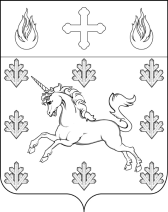 СОВЕТ ДЕПУТАТОВ ПОСЕЛЕНИЯ СОСЕНСКОЕ                                                                 РЕШЕНИЕ                           5 мая 2014 года  № 13/1О внесении изменений и дополнений в Устав поселения СосенскоеВ соответствии с пунктом 1 части 10 статьи 35 Федерального закона от 6 октября 2003 года № 131-ФЗ «Об общих принципах организации местного самоуправления в Российской Федерации», в целях приведения Устава поселения Сосенское в соответствие с законом города Москвы  от 6 ноября 2002 № 56  «Об организации местного самоуправления в городе Москве»                       Совет депутатов поселения Сосенское решил:Отменить Решение Совета депутатов поселения Сосенское от 27.03.2014 г. № 11/2 «О внесении изменений и дополнений в Устав поселения Сосенское» как не вступившее в законную силу.Внести в Устав поселения Сосенское следующие изменения и дополнения:1.1. Дополнить пункт 2 статьи 3 «Вопросы местного значения» Устава поселения Сосенское подпунктом 44 следующего содержания: «44) осуществление дополнительных мер социальной поддержки и социальной помощи для нуждающихся категорий граждан»1.2. Дополнить статью 15 «Полномочия администрации» Устава поселения Сосенское пунктом 52 следующего содержания: «52) осуществление дополнительных мер социальной поддержки и социальной помощи для нуждающихся категорий граждан»1.3. Пункт 52 статьи 15 «Полномочия администрации» Устава поселения Сосенское в предыдущей редакции считать пунктом 53.2. Направить настоящее решение на государственную регистрацию в Главное управление Министерства юстиции Российской Федерации по Москве.3. Опубликовать настоящее решение после государственной регистрации в газете  «Сосенские вести» и разместить на официальном сайте органов местного самоуправления поселения Сосенское в информационно-телекоммуникационной сети «Интернет».4. Настоящее решение вступает в силу со дня его официального опубликования5. Контроль за исполнением настоящего решения возложить на главу поселения Сосенское  Долженкова В.М.Глава поселения Сосенское		                                               В.М. Долженков                                       